Autumn 2 Chatter Topics for Fox Class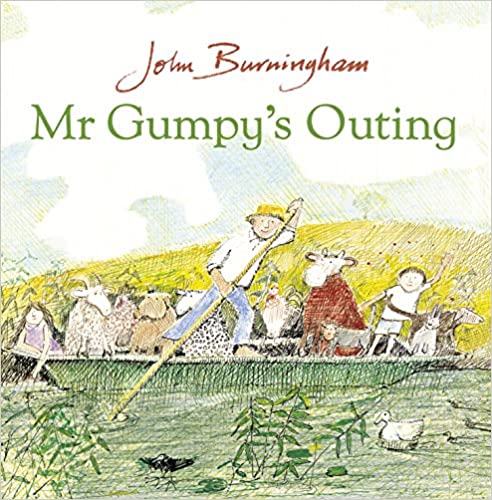 Who would you invite in your boat for a trip and why?Where would you go on a boat trip? What creatures and wildlife might swim under or around your boat?  What places do you think you would pass on your boat trip?What materials could your boat be made out of? 